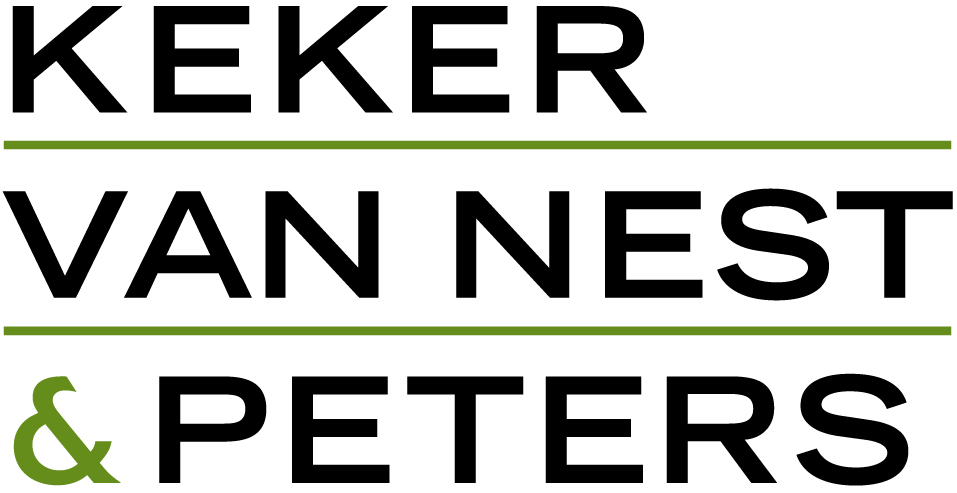 Diversity Scholars ProgramAt Keker, Van Nest & Peters LLP, a San Francisco litigation boutique, we know that supporting and developing diversity in the legal profession benefits the entire legal community. As part of our commitment to enhance that diversity, we invite qualified candidates to apply to our annual diversity scholars program. In recent years, we’ve awarded nearly $300,000 in scholarship money to numerous recipients, who represent a range of diversity. AWARD INFORMATIONUp to $75,000 total in scholarship grants may be awarded per year, split among up to four scholarsThe exact amount and number of scholarships depends on the number, qualifications, and financial needs of applicantsIn addition to a financial award, scholars will be provided academic and professional mentoring by an associate from the firm and will be invited to participate in firm events including continuing education courses, speakers series, and other professional development opportunitiesELIGIBILITY REQUIREMENTSFirst-year law studentsInterest in practicing litigation—such as complex commercial litigation, intellectual property litigation, or white collar criminal defense—in the Bay AreaDiverse backgrounds/experiences including disability, race, ethnicity, gender identity, sexual orientation, or upbringingSELECTION CRITERIAA combination of academic success, financial need, and demonstrated commitment to the enhancement of diversity in the Bay Area legal communityTIMELINEFeb. 4, 2022: 		Deadline for submitting application March 18, 2022: 	Finalists notifiedApril 1, 2022: 		Finalists interviewed via video conference (Please save this date!)  Mid-April 2022: 	Award Recipients notified QUESTIONSFor more information, e-mail ScholarshipApplications@keker.comApplication available at https://www.keker.com/careers/diversity/Diversity-Scholarship Keker, Van Nest & Peters LLP Diversity Scholars Application 2022Applicant Information Experiences and ReferencesResume - Please provide a current copy of your resume.  The resume may not be longer than two pages and should include the following information, if available.Undergraduate and graduate school information (degrees, GPA, rank, attendance dates);Undergraduate and graduate school activities (organization, position, responsibilities);Community service since graduating high school (organization, responsibilities); and.Work experience, including part-time or summer positions (employer, dates, location, position).Personal References – List up to three individuals you are not related to, who will vouch for your academic and/or professional work performance.  At least one reference must be a law school professor or instructor.  Although not required, we welcome letters of recommendation from any of your references.Financial Information & Income If you would like your financial circumstances to be considered, please fill out the chart below and also provide either (1) a copy of your most recent FAFSA form or Student Aid Report, if available, or (2) the cover/summary page for your 2021 or 2020 IRS tax forms (without schedules).  Although providing your financial information is optional, financial need is a factor the selection committee will consider.If you are a dependent of another person, please also include the cover/summary pages for such person(s)’ 2021 or 2020 IRS tax form(s).  If you are a dependent of someone other than your spouse, please provide the information requested in the chart below for the person who claims you as a dependent.Which documents are you submitting?     FAFSA/Student Aid Report   IRS Tax Forms   NeitherPlease state (yes or no) if you have applied for any other scholarships or grants for the 2021–22 academic year, and if you have received any award, provide the sponsor and the amount of such award(s):Application Documents Checklist – Please provide the following documents to apply.  Your application will be considered incomplete if any of the following are not included.1) 	This completed application (typed).2) 	A copy of your resume containing the information specified on page 2 above.3) 	A copy of your undergraduate and law school transcripts. (Note: Unofficial copies may accompany your application, but official copies must be supplied for scholarship finalists prior to interviewing.)4.) 	A personal statement, not to exceed two pages single-spaced, which describes (1) your interest in pursuing a career in litigation in the Bay Area, and (2) how you would contribute to the diversity of the legal community, both at law school and in your career.  You may also include any other circumstances or information you believe the selection committee should know.4.) 	A signed release allowing your school to confirm your enrollment status and financial aid information directly with KVP.  Please contact your school’s financial aid department to obtain the paperwork they require.5.) 	Optional: If you would like your financial circumstances to be considered, please provide the documents and information requested on page 3.  Although providing your financial information is not required, financial need is a factor the selection committee will consider.  6.) 	Optional: You may also submit a statement of economic hardship (up to one page), particularly if your current financial state is not accurately reflected by the financial information provided (e.g., extraordinary debt, recent financial catastrophe, recent bankruptcy, numerous siblings attending private school/college/graduate school, etc.).7.) 	Optional:  Although not required, we welcome letters of recommendation from any of your references.Submission Instructions and VerificationApplications and questions may be directed to ScholarshipApplications@keker.com.I declare under the penalty of perjury that the information I provided is true and correct to the best of my knowledge. Additionally, I agree that Keker, Van Nest & Peters LLP may publicize my receipt of the scholarship, including my name, photograph, basic biographical information, personal and academic achievements through the press, inclusion in the firm’s website or other written and electronic materials.
Name:     			Signature:      				Date:     Name:Address: Phone:Email:Race/Ethnicity:Gender Identity/Preferred Pronouns:I am currently enrolled at the following law school:I am currently enrolled at the following law school:______________________________Employer(s), position(s) for Summer 2022 (if known): Employer(s), position(s) for Summer 2022 (if known): NameCompany & TitleEmail & PhoneRelationshipApplicantSpouse / PartnerA.  Total income for calendar year 2021 (not including financial aid)$     $     B.  Expected summer 2022 position income (including grant and fellowships)$     $     C.  Current value of stocks, bonds, mutual funds, bank accounts, and other investment securities$     $     D-1.  If you own a home, current value of home $     $     D-2.  If you own a home, current mortgage balance$     $     E.  Total outstanding undergraduate/graduate debt (excluding law school)$     $     Questions below pertain to the 2021–22 academic year (Sept. 2021-May 2022)Questions below pertain to the 2021–22 academic year (Sept. 2021-May 2022)Questions below pertain to the 2021–22 academic year (Sept. 2021-May 2022)F-1.  Total student loans $     $     F-2.  Total grants, fellowships, scholarships $     $     F-3.  Total financial aid (add F-1 and F-2)$     $     G-1.  Total estimated tuition expenses $     $     G-2.  Total estimated housing expenses $     $     G-3.  Total estimated book and other education-related expenses (explain if over $1000):      $     $     G-4.  Total estimated education expenses (add G-1 through G-3)$     $     H-1.  Other estimated academic year expenses (e.g. transportation, utilities, etc., but excluding any education expenses already noted above)$     $     Total estimated education and non-education expenses for 2021-22 academic year (add G-4 and H-1)$     $     